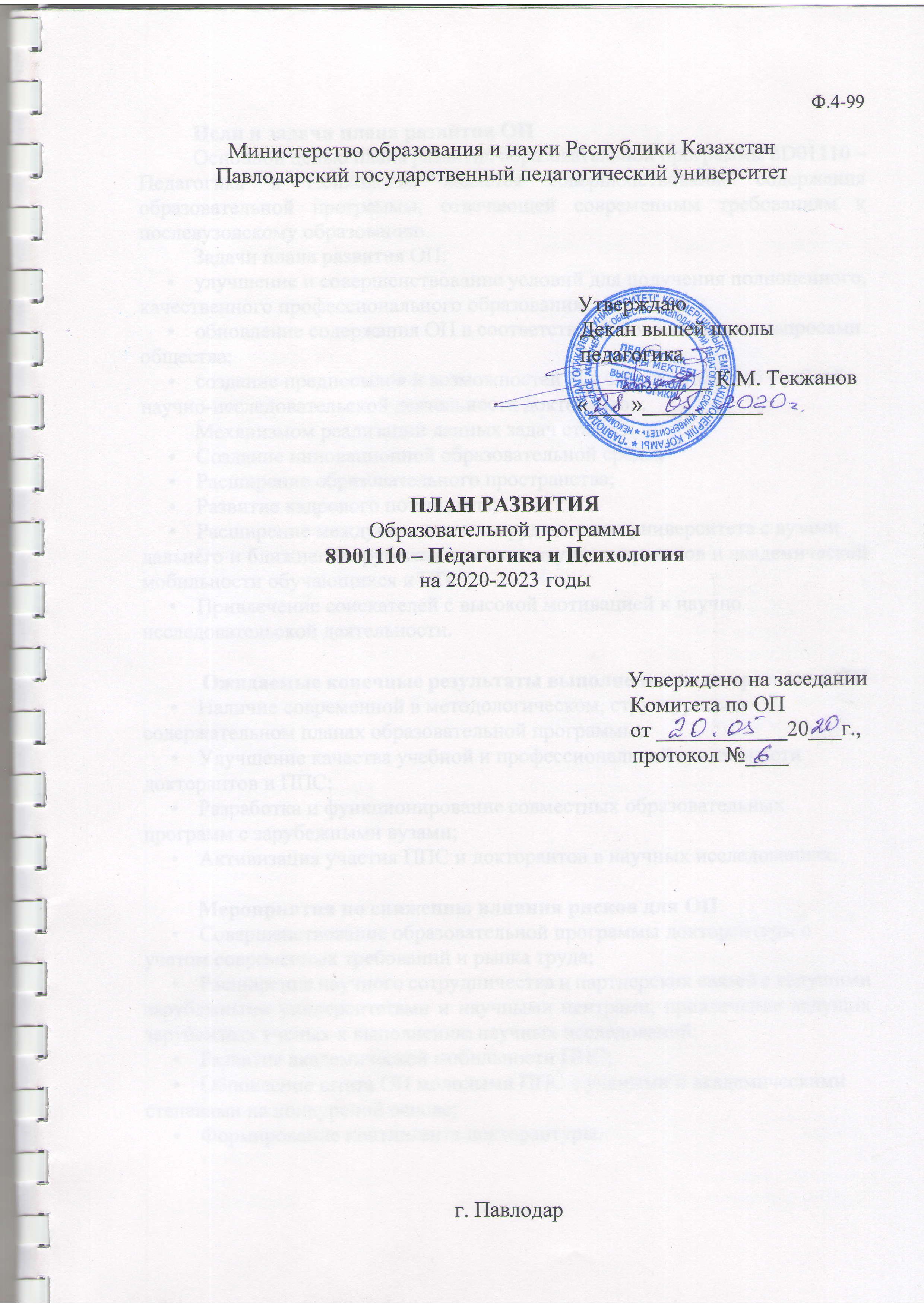 Цели и задачи плана развития ОП Основной целью плана развития образовательной программы 8D01110 – Педагогика и Психология является совершенствование содержания образовательной программы, отвечающей современным требованиям к послевузовскому образованию. Задачи плана развития ОП:улучшение и совершенствование условий для получения полноценного, качественного профессионального образования;обновление содержания ОП в соответствии с современными запросами общества;создание предпосылок и возможностей для самостоятельной учебной, научно-исследовательской деятельности докторантов; Механизмом реализации данных задач станет: Создание инновационной образовательной среды;Расширение образовательного пространства;Развитие кадрового потенциала;Расширение международного сотрудничества университета с вузамидальнего и ближнего зарубежья в рамках научных проектов и академической мобильности обучающихся и ППС;Привлечение соискателей с высокой мотивацией к научноисследовательской деятельности.       Ожидаемые конечные результаты выполнения плана развития ОП Наличие современной в методологическом, структурном и содержательном планах образовательной программы;Улучшение качества учебной и профессиональной деятельности докторантов и ППС;Разработка и функционирование совместных образовательных программ с зарубежными вузами;Активизация участия ППС и докторантов в научных исследованиях.     Мероприятия по снижению влияния рисков для ОПСовершенствование образовательной программы докторантуры с учетом современных требований и рынка труда;Расширение научного сотрудничества и партнерских связей с ведущими зарубежными университетами и научными центрами, привлечение ведущих зарубежных ученых к выполнению научных исследований; Развитие академической мобильности ППС; Обновление штата ОП молодыми ППС с учеными и академическими степенями на конкурсной основе;Формирование контингента докторантуры.План развития образовательной программы8D01110 – Педагогика и Психология на 2020-2023 годы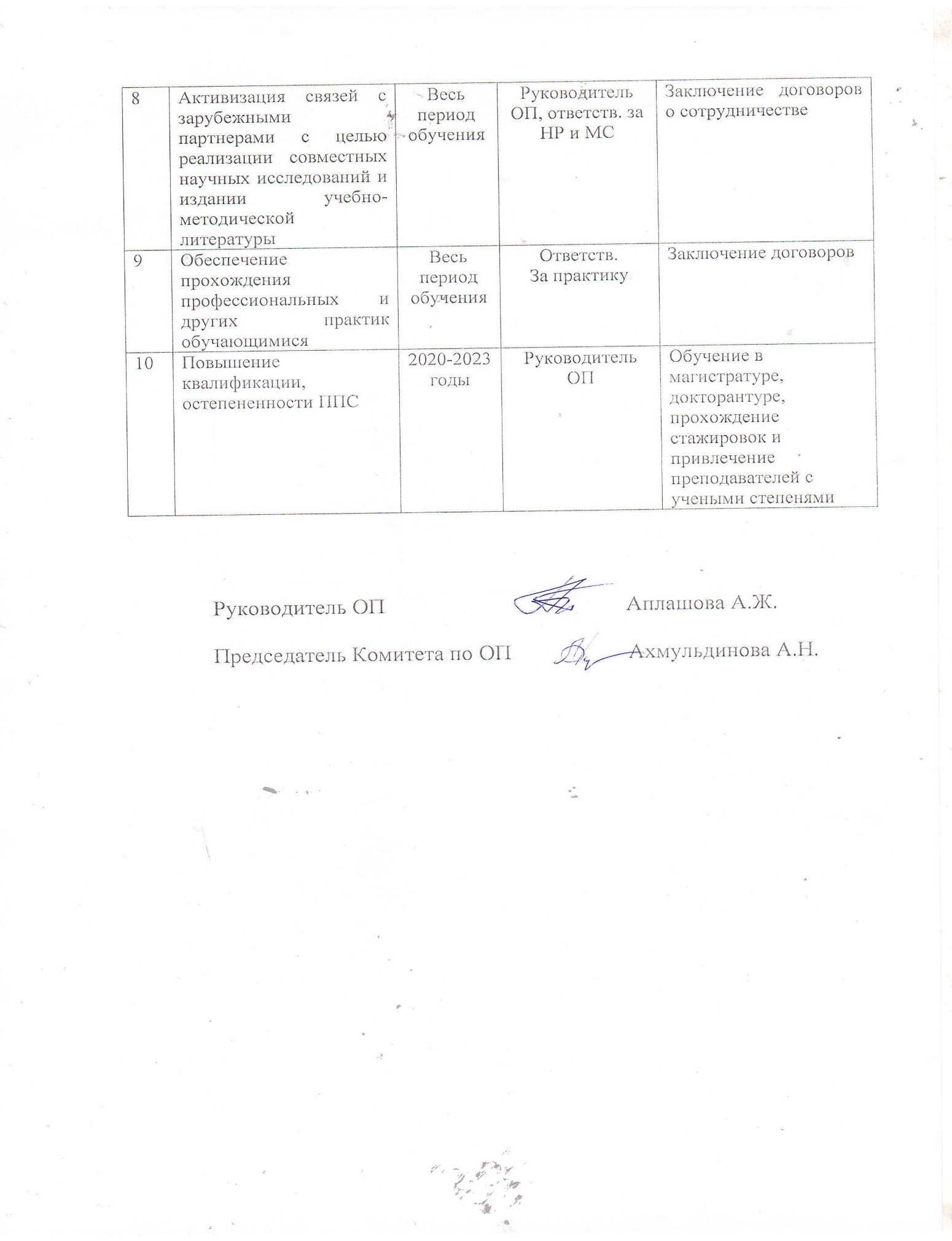 № п/пМероприятияСрок исполненияОтветственныеМеханизм реализации1Создание комиссии по разработке и актуализации ОПЯнварь2020 годаРуководитель ОППривлечение работодателей для обсуждения2Обновление и совершенствование содержания ОП, в том числе названия дисциплин, определяющих современные профессиональные компетенцииЕжегодноРуководитель ОП,Ответственные за практикуОбсуждение на заседании ВШ3Ежегодное развитие академической мобильности преподавателей2020-2023 годыППС ОППриглашение зарубежных преподавателей для чтения лекцийВыезд ППС ОП в другие вузы4Ежегодное развитие академической мобильности2020-2023 годыОтв. заНР и МСВнутренняя и внешняя мобильность5Участие ППС ОП в конкурсах грантового,программно-целевого финансирования научной и научно-технической деятельности2020-2023 годыРуководитель ОП, ответств. заНР и МСПодача заявки на участие6Создание предпосылок для самостоятельной поисково-исследовательской деятельности обучающихся в рамках проведения эксперимента на всех этапах обученияВесь период обученияППСВключение проведенияпоисково-исследовательской и экспериментальной работ в изучение образовательных программ7Консультация студентов ППС ОП при выборе актуальных и практически значимых тем дипломных работЕжегодноРуководители ДРСоздание перечня актуальных и практически значимых тем дипломных работ, с учетом предложений работодателей